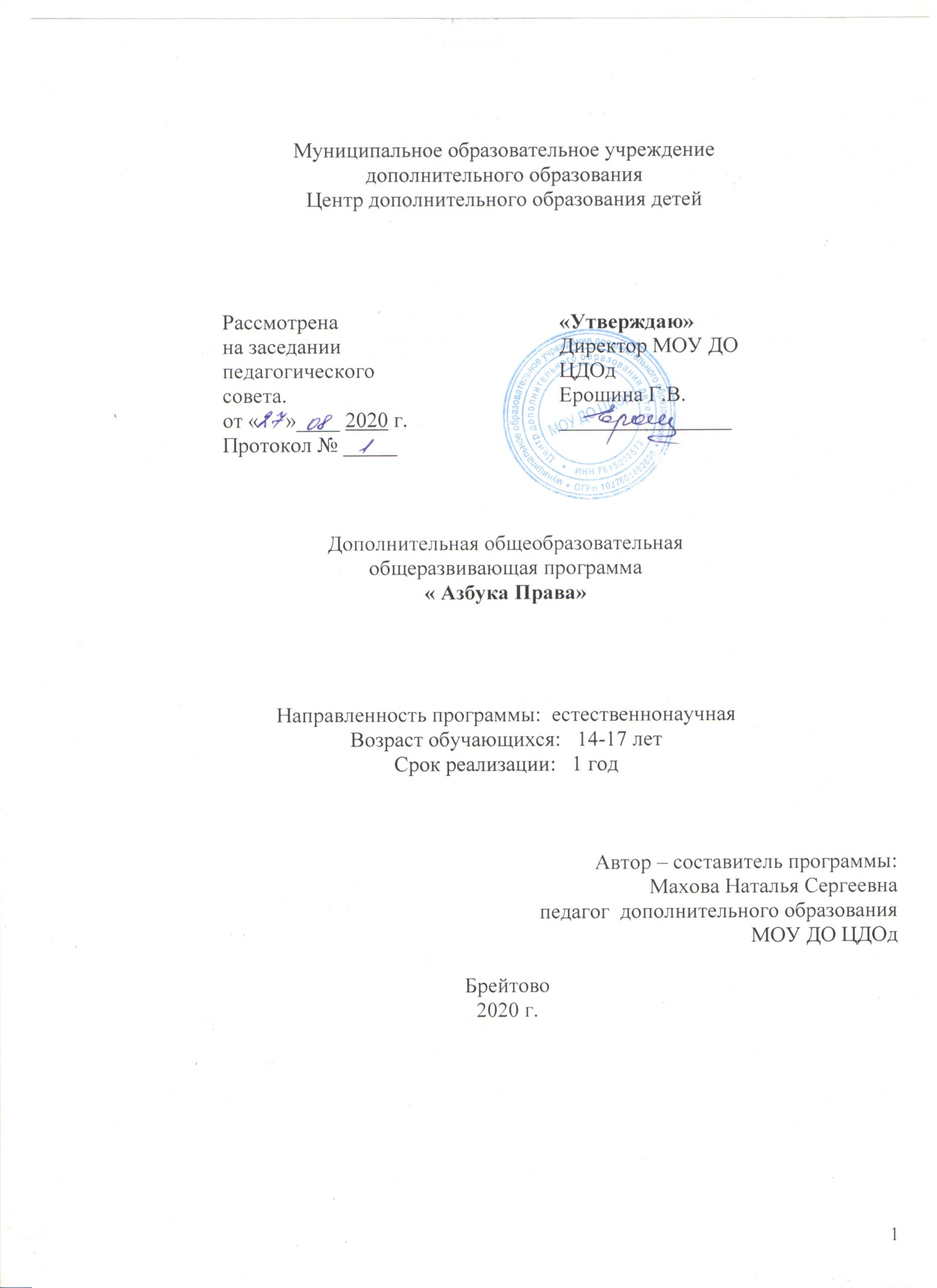 Муниципальное образовательное учреждение дополнительного образованияЦентр дополнительного образования детейДополнительная общеобразовательная общеразвивающая программа« Азбука Права»Направленность программы:  естественнонаучнаяВозраст обучающихся:   14-17 летСрок реализации:   1 годАвтор – составитель программы:  Махова Наталья Сергеевнапедагог  дополнительного образования МОУ ДО ЦДОдБрейтово2020 г.Пояснительная  запискаЗнания о правах и свободах человека являются одной из составляющих модернизации содержания образования. При изучении прав человека формируется система ценностей и установок человеческого поведения, приобретаются знания и умения, необходимые для самостоятельной жизни человека в обществе, воспитываются понимание человеческого достоинства, уважение к другим людям, толерантность, стремление к использованию ненасильственных средств разрешения конфликтов, развиваются чувства солидарности и стремление к сотрудничеству с другими людьми.Изучение прав человека выполняет важные функции: философско-культурологическую,образовательно-правовую,психолого-развивающую, воспитательно-формирующую, коррекционную.Новизна: Программа представляет собой гибкую систему модулей, легко учитывает возраст и уровень   детей,  содержит учебный материал, актуальный и полезный не только для развития учебной мотивации и выбора профиля обучения, но и для повседневной жизни, расширения кругозора школьников.Актуальность: Статистика утверждает, что в России нет ни одной семьи, которая так или иначе не пострадала бы от преступления. Однако самому осваивать лабиринты законов нелегко. Данный курс может служить самоучителем и позволяет в увлекательной и доступной форме рассказать подросткам об их правах и обязанностях. Педагогическая целесообразность:1. Мотивированность и направленность на активное и созидательное участие в будущем в общественной и государственной жизни. Данная  программа поможет систематизировать знания и развить универсальные учебные навыки. Знания, полученные учениками в ходе изучения курса, найдут практическое применение  в повседневной жизни.  2. Дальнейшее развитие умений коммуникации, усвоение с целью дальнейшего применения умения вести полемику.  3. Ценностные ориентиры, основанные на толерантности, осознании необходимости поддержания гражданского мира и согласия. 4. Понимание необходимости развития внутреннего мира своей личности- члена формирующегося гражданского общества в РФ.Отличительные особенности программы от уже существующих: - данная программа призвана сформировать систему ценностей и установок человеческого поведения. Программа ориентирует на разумное сочетание разнообразных методов и приемов обучения. - содержание  программы направлено на актуализацию знаний и развитие необходимых умений, помогающих  успешно применять  их в повседневной социальной практике.Цели и задачиЦель программы научить самостоятельно приобретать и применять на практике знания по правам человека; развивать творческие способности, коммуникативные навыки.Задачи:Обучающиеформирование у подростков теоретические знания и практические умения в области прав человека, а так же интерес к их изучению .формирование научно-исследовательского мировоззрения;способствование развитию навыков поисковой, научно-исследовательской деятельности;развитие умения и навыки публичных выступлений, творческие способности учащихся;Воспитательныевоспитание  учащихся в духе уважения к правам и свободам человека, чувствам человеческого достоинства; воспитание  стремления к взаимопониманию , терпимости, равенству и о дружбе между нациями национальными, этническими, религиозными и языковыми группами;содействие социализации личности ребёнка.Данная программа имеет естественнонаучную направленность.Возраст детей, участвующих в реализации данной программы:  14-17 лет.Календарно-учебный графикСроки реализации: программа   рассчитана на один год обучения -72 часа, продолжительность занятий одного академического часа 45 минут с перерывом между занятиями – 10 минут. Занятия проходят   1 раз в неделю по 2 часа. Наполняемость группы 8-12 человек. Зачисляются дети по желанию и  по заявлению.Формы занятий: В ходе реализации программы возможны самые различные формы проведения занятий: лекция, практическое занятие, семинар, видеопросмотр, ролевая  игра, беседа творческое задание, эссе, проект. Успех работы кружка во многом будет зависеть от умелого сочетания указанных видов и форм занятий.Учебно-тематический планСодержание программы Раздел  1. ВВЕДЕНИЕ.  Занятие № 1-2Цель: формирование интереса к овладению знаниями, создание комфортной обстановки в коллективе. Формирование понятий об охране труда, санитарии, гигиене и пожарной безопасности, пожарной безопасности труда; социальная адаптация   в результате совместной деятельности. Формирование понятия «право», «нормативный правовой акт», «правоотношения».Задачи:ознакомить с системой дополнительного образования в городе. Сплочение коллектива. Научить правилам внутреннего распорядка;дать знания по правилам техники безопасности и пожарной безопасности;дать понятие «право», «нормы права», «нормативный правовой акт», понятие правоотношений.Методическое обеспечение: сборники диагностических заданий по УМК Теория: Понятие “право”   Право, его роль в жизни общества и государства. Нормы права. Нормативный правовой акт. Понятие правоотношений. Охрана труда подростков.Практика: Инструкция по безопасности труда в аудитории. Правила оказания первой медицинской помощи при травмах.Методы и формы подачи материала:  беседа, инструктаж, тест.Диагностика: тест. Входная диагностикаОбучающие должны знать:-цели и задачи обучения; перспективы использования знаний, правила внутреннего распорядка, расписание;правила и нормы безопасности труда;подручные средства тушения пожаров;правила оказания первой медицинской помощи;основные понятий: «право», «нормы права», «правоотношение».Обучающиеся должны уметь:соблюдать внутренний распорядок;использовать подручные средства тушения пожара;оказать первую медицинскую помощь; отличать понятия «право», «нормы права», «правоотношения»РАЗДЕЛ 2.ИСТОРИЯ ПРАВ ЧЕЛОВЕКА   Занятие № 3-4                             Великая хартия вольностейЦель: формирование интереса к историческому прошлому своей Родины в области права.Задачи: ознакомить с отражением прав человека в различных исторических источниках;             Дать понятие о декларации прав человека и гражданина.Методическое обеспечение: сборники диагностических заданий по УМК Теория:        Права человека в различные исторические эпохи. Права человека в трудах античных философов Аристотеля и Цицерона. Великая хартия вольностей. Декларация прав человека и гражданина.Пакт о правах.Практика: Практическая работа «Великая хартия вольностей»Методы и формы подачи материала:  беседа,  тест, практическая работа, видеопросмотр. Диагностика: наблюдениеОбучающиеся должны знать:отражение прав человека в различных исторических источниках;права человека в трудах античных философов Аристотеля и Цицерона.иметь понятие о Великой хартии вольностей.Обучающиеся должны уметь:анализировать исторические сведения о правах человека;самостоятельно получать информациюиз нормативно-правовых документов.РАЗДЕЛ 3. ПРАВА ЧЕЛОВЕКА        Занятие № 5-12 Цель: формирование понятия прав человека.Задачи: ознакомить с ценностями прав человека;научить классифицировать права человека;рассказать о всеобщей декларации прав человека;дать понятие о конвенции о правах ребенка;воспитание чувства гражданской ответственности.Методическое обеспечение: сборники диагностических заданий по УМК Теория:  Ценности прав человека: гуманизм, человеческое достоинство, свобода, равноправие, солидарность, справедливость, толерантность. Стандарты прав человека: международные универсальные, международные региональные, национальные документы.        Классификация прав человека: по сферам жизнедеятельности, по происхождению, по политическому статусу личности, по времени формирования, по субъектам-носителям. История создания. Классификация прав человека, зафиксированных во Всеобщей декларации прав человека. Практика:       Конституция РФ как основной закон государства. Российская      конституционная концепция прав человека. Основные права и свободы, закрепленные в Конституции РФ.        Декларация прав ребенка. История принятия Конвенции. Основные права ребенка. Обобщение и закрепление знаний по разделу. Методы и формы подачи материала:  беседа,  тест, практическая работа, видеопросмотр.Диагностика: опрос.Обучающиеся должны знать:-ценности прав человека;-стандарты прав человека;-классификацию прав человека;- конституцию РФ;- декларацию прав ребенка.Обучающиеся должны уметь:- классифицировать права человека;- назвать основные права и обязанности человека;- ориентироваться в положениях конвенции о правах ребенка.РАЗДЕЛ 4.  ПРАВА ЧЕЛОВЕКА В СОВРЕМЕННОМ МИРЕ   Занятие № 13-20 Цель: сформировать понятия о правах человека в современном мире.Задачи:дать понятие об основных видах нарушений прав человека в современном мире;рассказать о дискриминации и защите прав человека;ознакомить с международными организациями защиты прав человека.Методическое обеспечение: сборники диагностических заданий по УМК Теория:  Основные виды нарушений прав человека в современном мире. Дискриминация. Геноцид. Апартеид. Национальный экстремизм. Проблемы беженцев, рабочих-мигрантов. Условия и средства обеспечения прав человека в современном мире. Категории лиц, нуждающихся  специальных правах и особой заботе государства: сироты, инвалиды, беженцы и др. Конвенция о статусе беженцев. Международные организации, осуществляющие защиту прав человека. Внутригосударственные правозащитные органы.Спорные вопросы прав человека: смертная казнь, аборт, эвтаназия и др.Практика: Нарушение прав человека в современном мире – беседа.Соблюдение прав человека – тест;Лица, нуждающиеся  в специальных правах- ролевая игра;  Организация защиты прав человека  - самостоятельная работа с источниками; Дискриминация и защита прав человека  игра-тренинг.Методы и формы подачи материала: игра, тест, беседа игра-тренинг, самостоятельная работа с источниками.Диагностика: тест, наблюдение. Конвенция о статусе беженцев.Обучающиеся должны знать:основные виды нарушений прав человека в современном мире;условия и средства обеспечения прав человека в современном мире;Конвенцию о статусе беженцев;Международные организации, осуществляющие защиту прав человека;внутригосударственные правозащитные органы;спорные вопросы прав человека.Обучающиеся должны уметь:назвать все виды нарушений прав человека;классифицировать категории лиц, нуждающихся в специальных правахперечислить организации защиты прав человека.РАЗДЕЛ 5. ОРИЕНТИР В ЛАБИРИНТЕ ЗАКОНА  Занятие № 21-33  Цель: формирование понятий уголовного права.Задача: научить различать основные понятия уголовного права;Ознакомить с правами и обязанностями подозреваемого и обвиняемого, потерпевшего и свидетеля. Развивать чувство ответственности.Методическое обеспечение: сборники диагностических заданий по УМК Теория: Правонарушение.  Виды правонарушений и их отличия. Преступление и его признаки. Субъект преступления. УК и его структура.  Юридическое определение вины. Виды соучастия. Стадии преступления. Виктимология.   Программы личной и коллективной безопасности. Уголовный процесс. Уголовно-процессуальный кодекс. Стадии уголовного процесса. Первые действия потерпевшего или очевидца преступления. Правила заявления о преступлении. Участники уголовного процесса. Потерпевший. Гражданский иск в уголовном процессе. Правила возмещения ущерба от преступления. Основные права и обязанности потерпевшего и свидетеля. Правила вызова на допрос. Правила поведения и этапы допроса. Порядок задержания подозреваемого. Подозреваемый, его права и обязанности. Порядок действий задержанного и реализация его прав. Правила приглашения защитника и работы с ним.Принципы судебного разбирательства. Этапы и правила ведения судебного заседания.Практика:Виды правонарушений. Преступление - Творческие упражнения.Основные понятия уголовного права  - тесты Как не стать жертвой преступления  - ролевые игры Возбуждение уголовного дела – ситуационная игра. Возмещение ущерба от преступления -  тест, игра-тренинг.  Права и обязанности потерпевшего и свидетеля   игра-тренинг Если вас задержали. Права и обязанности подозреваемого и обвиняемого – игра-тренинг. Судебное разбирательство – ситуационная игра.Методы и формы подачи материала: игра, тест, беседа игра-тренинг, самостоятельная работа с источниками.Диагностика: тест, наблюдение.Обучающиеся должны знать:основные положения и статьи УК РФ.виды правонарушений;порядок возмещения ущерба от преступления;права и обязанности потерпевшего и свидетеля;правила поведения при задержанииосновные этапы судебного разбирательства.Обучающиеся должны уметь:ориентироваться в основных статьях уголовного кодекса;классифицировать права и обязанности подозреваемого и обвиняемого; потерпевшего и свидетеля;применить правила поведения при задержании.Определять основные этапы судебного разбирательства.Раздел 6.  Досуговая деятельность  Занятие № 34-35 Досуговая деятельность Цель: развитие творческих способностей обучающихся.Задача: участие в городских и  областных ведомственных мероприятиях.РАЗДЕЛ 7. ИТОГОВОЕ ЗАНЯТИЕ  Занятие № 36. Цель:  Общее подведение итогов.Задачи: Протестировать знания, умения, навыки, полученные в результате изучения курса.Методическое обеспечение: сборники диагностических заданий по УМК.Методы и формы подачи материала: игра, беседа, тестированиеФорма диагностики игра, тестированиеОбучающиеся должны знать, как:самостоятельно получать информацию из нормативно-правовых документов и анализировать её; применять на практике знания по защите прав человека, находить пути разрешения конфликтов, связанных с нарушением прав, пользоваться основными механизмами для  их защиты ;выявлять проблемы, осуществлять поиск путей их разрешения, обсуждать результаты, делать выводы; создавать и защищать свой проект;развивать организационно-деятельностные, лидерские и ораторские умения и навыки;называть основные права, объяснять их основной смысл и характеризовать содержание, а также классифицировать их по различным основаниям;Обучающиеся должны уметь:определять свой правовой статус, определяя права и ответственность на разных этапах возрастного становления от рождения до достижения совершеннолетия;анализировать юридические ситуации  с точки зрения правовых норм;рассматривать жизненные повседневные ситуации  в контексте прав человека.Ожидаемые результаты:В процессе обучения учащиеся приобретают следующие умения:самостоятельно получать информацию из нормативно-правовых документов и анализировать её; применять на практике знания по защите прав человека, находить пути разрешения конфликтов, связанных с нарушением прав, пользоваться основными механизмами для  их защиты;выявлять проблемы, осуществлять поиск путей их разрешения, обсуждать результаты, делать выводы;создавать и защищать свой проект;называть основные права, объяснять их основной смысл и характеризовать содержание, а также классифицировать их по различным основаниям;определять свой правовой статус, определяя права и ответственность на разных этапах возрастного становления от рождения до достижения совершеннолетия;рассматривать жизненные повседневные ситуации  в контексте прав человека.Методическое обеспечение дополнительной общеобразовательнойобщеразвивающей программы  -  ПК,-  магнитная доска - дидактический и наглядный материал: сборники диагностических заданий по УМККонтрольно-измерительный материалСпособы проверки результатов.Входная диагностика проводится в первые дни обучения в форме теста.  Текущая диагностика проводится в течение всего учебного года по мере изучения тем программы. В январе проводится контрольный срез, с целью определения степени освоения обучающимися учебного материала и уровень их подготовленности к дальнейшим занятиям. Формы проверки -  выполнение практических работ, устный опрос и наблюдение.Итоговая диагностик проводится в форме защиты рефератов по защите прав ребёнка. Оценка знаний обучающихся проводится в процессе семинаров и практических занятий, игровых ситуаций, контрольных опросов и тестирования. Критерии оценки знаний:Высокий уровень – полностью владеет материалом и понимает его, умеет составить полный и правильный ответ на основе изученного материала,  умеет самостоятельно и аргументировано делать анализ, обобщать выводы, самостоятельно и рационально использует наглядные пособия, справочные материалы,  литературу.Уровень Выше среднего – показывает знания изученного материала, дает полный и правильный ответ,  допуская незначительные ошибки или неточности при использовании терминов; материал излагает в определенной логической последовательности, при этом может исправить неточности самостоятельно при требовании или при небольшой помощи  педагога.Средний уровень – усваивает основное содержание учебного материала, имеет пробелы в его усвоении, не препятствующие дальнейшему усвоению программного материала; материал излагает не систематизированно, фрагментарно, не всегда последовательно.Уровень Ниже среднего имеет отдельные представления об изученном материале, слабо сформированные и неполные знания; не делает выводов и обобщений, не умеет применять их к решению конкретных задач по образцу, отвечает на вопросы только с помощью педагога.Низкий уровень –  не смог усвоить основное содержание материала, не знает и не понимает значительную или основную его часть, затрудняется при ответах на стандартные вопросы.Основные виды деятельности обучающихся:индивидуальная самостоятельная работа по систематизации теоретических сведений по теме занятия в процессе предварительной подготовки к занятию (прочтение и осмысление теоретического материала, составление плана конспекта, схемы, предварительный подбор ситуативных примеров социальной действительности в соответствии с темой); парная работа групповая работатворческая работа  (составление кроссвордов по терминам идр.)дистанционное консультирование по возникающим вопросам посредством возможностей электронной почты или « Skype».Область  образования и уровниПрограмма «Мои права» относится к области образования обществознаниеНаправленность деятельности -   социально-педагогическаяУровень освоения программы – общекультурный и  уровень углубленияУровень образованности - компетентность общекультурнаяУровень усвоения содержания образования -  творческийУровень действий– продуктивно-творческийУровень освоения культурных ценностей - ориентация, адаптация, коммуникация, продуцирование (творчество).Рекомендованная литература  для педагогаФедеральный закон от 29 декабря . №273-ФЗ «Об образовании в Российской Федерации» Приказ Министерства образования и науки РФ от 29 августа 2013г. № 1008 «Об утверждении  порядка организации и осуществления образовательной деятельности по дополнительным общеобразовательным программам»Письмо Министерства образования РФ от 18.06.2003 № 28-02-484/16 «О требованиях к содержанию и оформлению образовательных программ дополнительного образования детей», Письмо Министерства образования и науки РФ  от 11.12.2006 № 06-1844. «О примерных требованиях к программам дополнительного образования детей»        Всеобщая Декларация прав человека.Женевская конвенция от 12 августа 1949гг. и Дополнительный  протокол к ним. Конвенция прав ребёнка.Конституция Российской Федерации. Официальный текст.Великородная В. А., Жиренко О. Е., Кумицкая Т. М. «Классные часы  по гражданскому и правовому воспитанию». 5 – 11 классы. Москва.   «ВАКО». 2006.Амиров К., Амирова Р. Хрестоматия по основам правоведения.  Казань. «Магариф». 1999г. Электронные ресурсы  http://lib.thewalls.ru/ - электронная библиотека политической литературыhttp://www.vmoisto.narod.ru/index.html - Виртуальное методическое объединение преподавателей общественных дисциплинРекомендованная литература  и электронные ресурсы для обучающихсяКонвенция прав ребёнка.  http://lib.thewalls.ru/ - электронная библиотека политической литературыРассмотрена на заседании педагогического совета.от «     »____ 2020 г.Протокол № _____«Утверждаю»Директор МОУ ДО ЦДОдЕрошина Г.В.________________№ раздела№ занятияНаименование разделов и темКоличество часовКоличество часовКоличество часовКоличество часовКоличество часов№ раздела№ занятияНаименование разделов и темвсеготеорияпрактикарезер-вныеконтр1Введение. 411111Понятие «право». Право, его роль в жизни общества и государства. 112Нормы права. Нормативный правовой акт. Понятие правоотношений   31112История прав человека.42113Права человека в различные исторические эпохи14Права человека в трудах античных философов Аристотеля и Цицерона.Великая хартия вольностей11135-12Права человека126515Основные принципы и стандарты прав человека216. Виды прав человека2117, Всеобщая декларация прав человека  История создания2118.Классификация прав человека229.Конституция РФ о правах человека21110.Конвенция о правах ребёнка21111.Основные права ребенка211    12.Права человека: принципы, виды, стандарты2114  Права человека в современном мире16582113. Нарушения прав человека в современном мире.21114.Проблемы беженцев, рабочих-мигрантов21115.Соблюдение прав человека2--216. Лица, нуждающиеся в специальных правах21117.Конвенция о статусе беженцев.21118.Организация защиты прав человека21119.Дискриминация и защита прав человека21120.Спорные вопросы прав человека225Ориентир в лабиринте закона3610141121.Виды правонарушений.Преступление211    22.УК и его структура21123.Основные понятия уголовного права21124.Стадии преступления21125.Как не стать жертвой преступления21126.Возбуждение уголовного дела21127.Уголовный процесс21128.Возмещение ущерба от преступления21129.Правила возмещения  ущерба от преступления2230.Права и обязанности потерпевшего и свидетеля21131Если вас задержали2132Права и обязанности подозреваемого и обвиняемого21133.Судебное разбирательство216.34.Досуговая деятельность. Участие в конкурсах1135. Досуговая деятельность. Участие в открытых мероприятиях667.36.Итоговое занятие. Права и ответственность человека.422Всего72